《花钟》第一课时教学设计溧阳市昆仑小学 段珊珊教学目标：1.正确、流利地朗读课文，背诵第一自然段。
2.能借助关键语句说出第1、2段的大意，学会概括的基本方法。
3.体会不同的说法表达鲜花开放，并借鉴课文表达进行课后练习仿写。 教学重难点：能借助关键语句说出第1、2段的大意。能借鉴作者的表达方法仿写花开。教学准备：课件、花钟及花板贴、学习任务单教学过程：一、图片激趣，导入课文1.出示鲜花图片。同学们，春天已经到来，今天老师带来了很多美丽的图片，我们一起来欣赏一下。看到这些画面，你想到了哪些词语？预设：百花齐放、五颜六色、五彩缤纷、五光十色、绚丽多彩···2.老师也带来了三个词语，谁来读。学习词语:鲜花朵朵、争奇斗艳、芬芳迷人。“芬芳”指的是花香，那么“芬芳迷人”就是在写花的香味很迷人。3.今天我们学习的课文就和这些争奇斗艳、芬芳迷人的“花”有关，齐读课题。二、整体感知课文内容，理解课题的意思。1．想了解这特殊的钟表吗？那就快打开书读读课文吧，出示自读要求。课文读完了，这回你知道什么是花钟了吗？请生答你的读书能力真强，根据课文内容你说出了你理解花钟的样子，谁也看到了？你看到的是什么样的？2.课文中也有一句话向我们介绍了花钟，谁找到了？出示课文第三自然段的第一句。原来花钟是这个样子呀，你们找到了吗？我们一起读一读。这是个长句子比较拗口，要注意停顿才能读好，老师用斜线标注了停顿，谁愿意带着大家读一读，跟他读。三、学习概括花钟还蕴藏了许许多多的奥秘，让我们接着探索吧。第一自然段比较长请三个同学接力读。其他同学边听边思考这段话主要写了什么？哪一句话可以概况这一自然段的内容？（板书：概括）这段话写了这么多种花，那到底哪一句才是提示了段落的主要意思？指名学生交流，相机出示这句话，为什么找这句话呢？写了哪些花？哪些时间？抓住两个不同就把这一小节概括了。关键语句不够简洁的时候我们就可以通过减一减的变法只保留与内容紧密相关的概括。（板贴：减一减）观察一下这句话的位置，你发现和我们上学期所学的有什么不一样呢？（不仅会出现在开头、结尾，也会出现在段落中间。）2.来挑战一下第二段，哪一句才是他的关键语句？也要不要变一变呢？同学们默读课文第二自然段，边读边想，可以拿出笔来画一画关键语句再思考。有答案了吗？我们来交流一下。你找到的第二段的关键语句是哪一句？预设：有的植物开花的时间，与温度、湿度、光照有着密切的关系。这句话能概括完整吗？植物开花时间还与什么有关呢？还可能有其他的吗？那我们可以加上一个什么字来概括的更好呢？（等）看来，关键语句无法直接概括段落大意时，我们可以根据它的提示抓住关键信息把它们连在一起。（出示板贴：连一连）3．你们看，概括多么重要啊，这么一概括就把一段话读成了一句话，抓关键、抓要点的概括能力也是第四单元要教给大家的最重要的学习能力。品读第一段花开1.那花钟里到底有什么花呢？作者又是怎么来写的呢？现在请同学们放声朗读第一自然段，找一找最能打动你的花用波浪线画出来。2.看大家读的这么投入，段老师也忍不住想和大家一起读一读，你们想不想和我合作一下？那我读前部分，你们读后半部分。3.你有什么发现？从早到晚的顺序，用上左右，表达更准确。4.现在谁愿意来分享一下最打动你的花？牵牛花：牵牛花几点开？大家都在干什么？轻点，别吵醒大家，再试一试。这牵牛花还有动作，谁加上动作来读一读。我们一起来吹，悄悄地吹，不要被人发现。花仙子请你读，指生读。（3）蔷薇：你的笑脸和蔷薇一样美丽，绽开了笑脸读。老师看到啦。（4）睡莲：醒来。醒，指导书写：酉字旁中的短横千万别忘，“生”的三笔横间距均匀。轮到你们啦，快拿起笔完成任务一吧，描一个写一个。来看看图片，你觉得睡莲是怎样醒来？谁能读出这种欣喜的感觉？请你读。通过你的读老师仿佛看到一个睡美人醒来啦，真是把睡莲写活了呢！（5）午时花：这个花你们平时见过吗？老师也是第一次见，来看看，它是什么样的？有什么颜色？还有人喜欢上它了吗？请你读，这下你们可是好朋友啦！（6）万寿菊：欣然怒放。欣然：高兴，怒放：是什么样子？谁能想象一下万寿菊怒放的样子？花瓣全都张开了，奖励你们看看这怒放的万寿菊，每一片花瓣都张开了，开得旺盛、热烈，把这种感觉读出来。同学们就一个欣然怒放，让我们感受到万寿菊的特点，作者用词多么的准确，来，刚才的万寿菊在哪？万寿菊，请你再来读一遍。（7）紫茉莉：苏醒，结合小贴士，为什么作者用“苏醒”一词？小贴士：紫茉莉傍晚至清晨开花，白天有强光照的时候，花朵就会闭合，非常奇特。（8）月光花：做动作“舒展”，你就是月光花舒展开自己的花瓣有怎样的感觉？读出来。（9）昙花：昙花为什么是含笑一现？你们知道吗？老师告诉你们，昙花有一个特点，他一般只开3到4小时，所以啊，幸亏好，我们的摄影师记录下这么美的花，我们一起来欣赏一下（出示视频）这么美好到事物一眨眼就消失啦，所以人们也说昙花一现。作者写的美不美？段老师把这些句子改了改，你们来做小评委，说一说谁写的好？你们可要理由，不然我可不信。既然你们都发现了作者写作的秘诀，那我就欣然接受你们的批评吧，让我们在音乐声中把这些花的美读出来吧，准备好动作表情，开始。听着你们读，老师想跟你们一起来。师生合作，挖空课文尝试背诵。真了不起，才一会儿功夫，你们第一段就记下来了。五、学以致用，拓展仿写同学们，刚刚段老师接到学校通知，我们昆小电视台在招募配音员呢，你们有兴趣吗？我们快看看视频吧。你们可是由大作家的写作秘籍的，肯定没问题，在我们的任务单上，给它配上一段优美生动的解说词吧！六、总结同学们，我们今天学习了概括的方法，感受了作者笔下不同花开的美，下节课，我们继续观察花钟，发现更多的奥秘。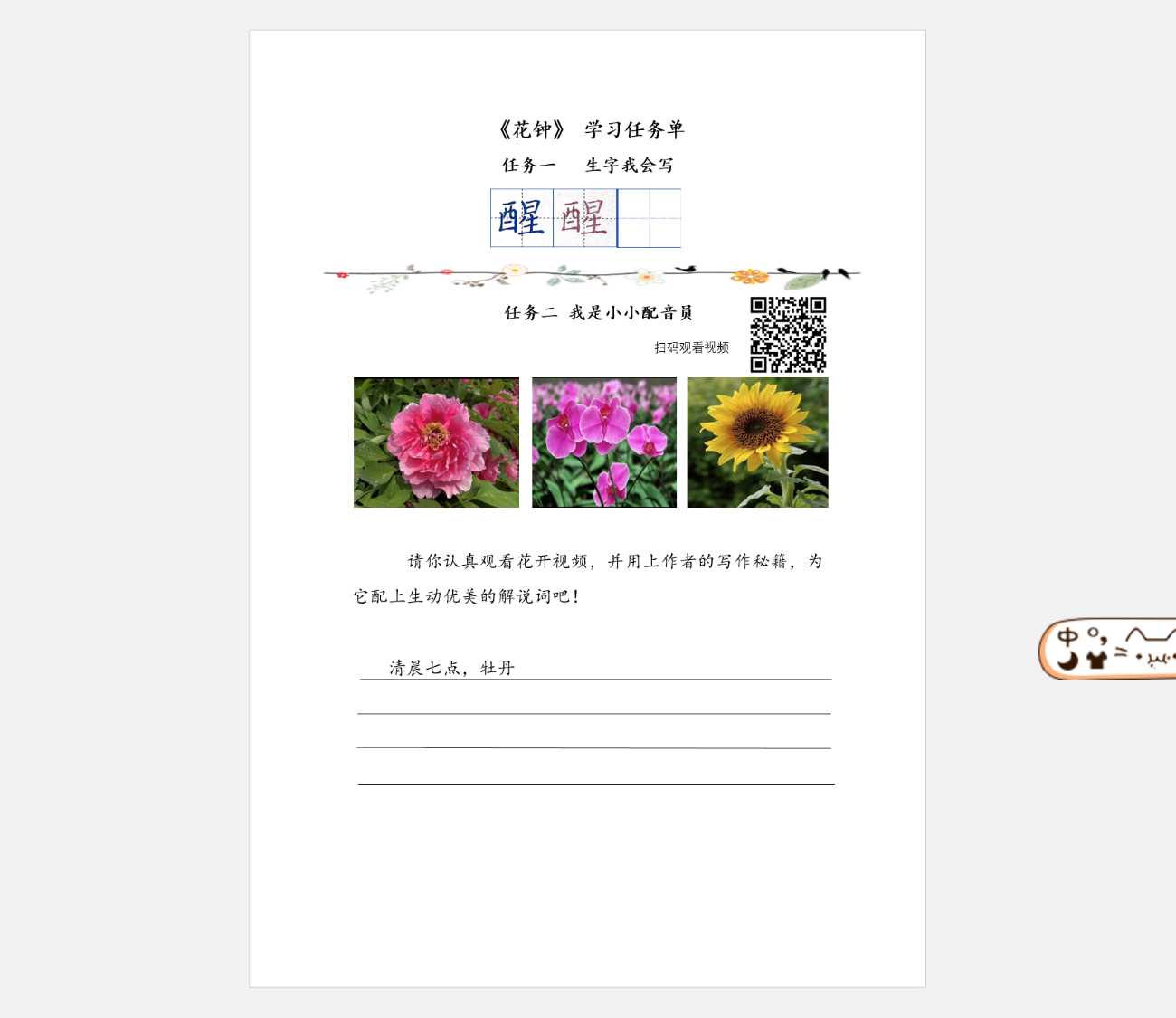 